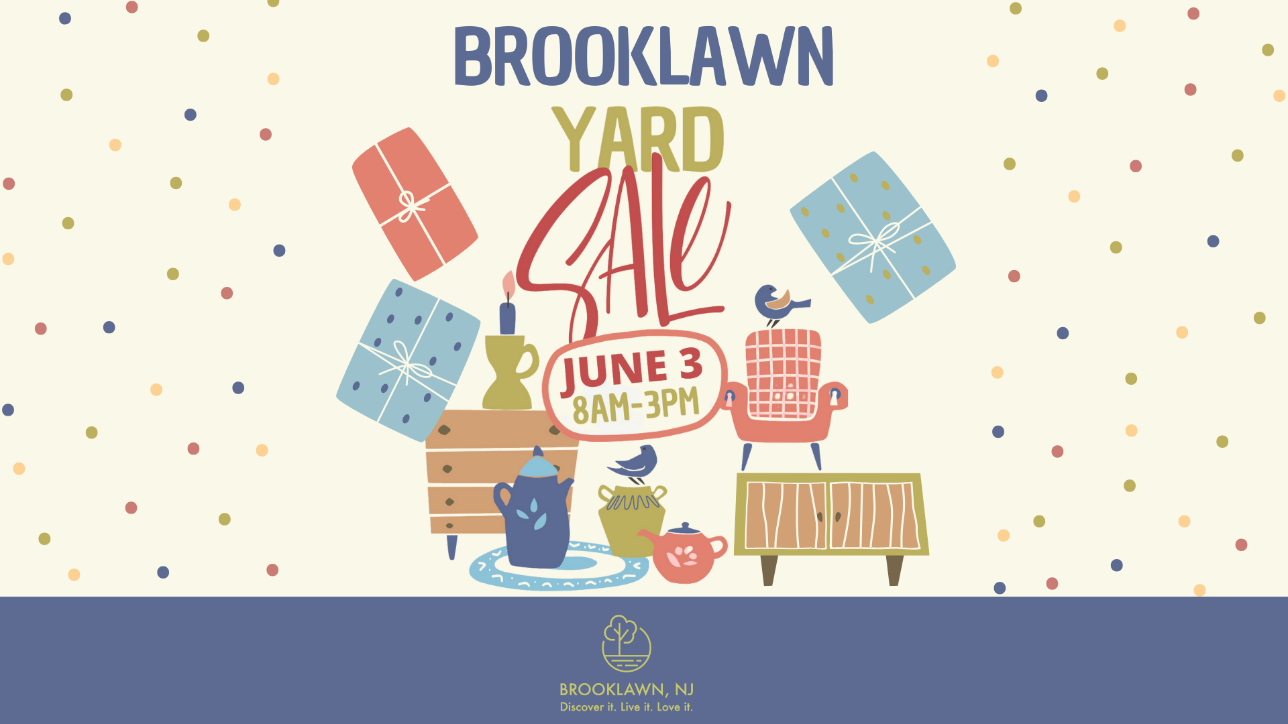 NAME ______________________________________________________ADDRESS ____________________________________________________EMAIL ADDRESS ______________________________________________$5.00 REGISTRATION FEE TO COVER THE COST OF ADVERTISING       ______ CASH ______ CHECK: PAYABLE TO BOROUGH OF BROOKLAWN